Prix Fonds Baillet Latour pour l'Environnement 2020Formulaire de candidature	www.conservation-des-habitats.be Secrétariat : Chemin d’Ellignies, 547910 AnvaingFormulaire de candidatureVeuillez introduire votre candidature ou celle que vous représentez à l'aide du présent formulaire. Celui-ci, qui comprend 4 pages (hormis les annexes demandées), est téléchargeable sur le site www.conservation-des-habitats.beCe formulaire sera complété de façon dactylographiée, le cas échéant sur support informatique. Il sera adressé en six exemplaires avant le 15 février 2020 au Secrétariat de la Fondation, C/o Patrick MIEL,Chemin d’Ellignies, 547910 AnvaingIl est précisé que ces six dossiers ne seront pas restitués aux candidats.Identité du candidat et du projet réaliséLe candidat Personne 1Prénom et nom	Activité principale (profession, étudiant, …)	Rue/avenue/boulevard et n°	Code postal et commune	Tél.	Fax	e-mail	Organisation 1Nom	Statut juridique (asbl, association de fait, fondation)	Date de création	Objet social de l'organisation	 Rue/avenue/boulevard et n°	Code postal et commune	Tél.	Fax	e-mail	Site internet	Prénom, nom et titre du représentant de l'organisation, habilité à engager celle-ci :	Prénom, nom et titre de la personne de contact : 	Tél.	Fax	e-mail	2.	Le projet réaliséTitre 	Résumé et éléments marquants et/ou originaux (5 lignes)Date							Nom et signatureB. Le projet réalisé1. Situation de la réalisation (commune et lieu(x)-dit(s)) Veuillez joindre en Annexe 1 un plan de situation au 1/25.000 ou au 1/10.000 en précisant la surface du site ou des différents sites concernés par la réalisation.2. Objectif précis du projet réaliséVeuillez joindre en Annexe 2, sur 1 à maximum 2 pages, une description détaillée et méthodique de l'origine, des mobiles et des objectifs de la réalisation, en ce compris son intérêt sur le plan écologique.C. Échéancier, autorisations, 
sommes investies3. Phases successives de la réalisation depuis sa mise en route jusqu'à son achèvement ; donnez les dates (année et mois) du début et de la fin des phases réalisées (état d’avancement) et à réaliser (max. 10 lignes).4. Indiquez, le cas échéant, les autorisations obtenues ou à obtenir pour réaliser (les différentes phases de) votre réalisation.5. Indiquez, le cas échéant, les aides dont vous avez bénéficié (année, nature, origine) pour la réalisation des différentes phases de la réalisation.D. Atouts et appréciation de la réalisation6. Parmi les  critères énoncés à la page 2, quels sont ceux que vous estimez être les mieux rencontrés par votre projet ?  …………………………………………………………………………………………………………………………………………………………………………………………………………………………………………………………………………………...Développez en Annexe 3, à raison de 10 lignes pour chacun, les trois critères dont vous considérez que votre réalisation constitue une illustration majeure ou exemplaire.7. Comment sera assurée la continuité ou la pérennité du projet réalisé ? (max. 10 lignes)8. Au cas où votre réalisation était primée, quelle serait l'affectation du Prix si celui-ci devait servir au développement du projet réalisé ? (max. 6 lignes)9. Implications des citoyens, associations, collectivités locales ou organismes dans votre projet réalisé ? Donnez, le cas échéant, un aperçu de la fréquentation du site par le public (max. 10 lignes).10. Sélection de publications éventuelles (dépliants, articles, rapports, etc.) les  plus significatives sur le projet réalisé (documents – max 10 pages recto verso – à placer en Annexe 4 en vous rappelant qu'il vous faut les fournir en 6 exemplaires).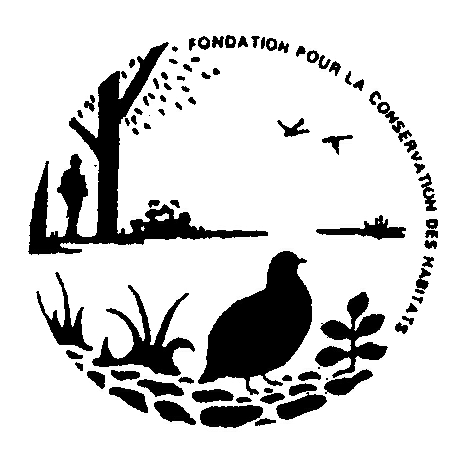 Fondation wallonnepour laConservation des Habitatsa.s.b.l.